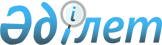 О переименовании некоторых организаций образования Западно-Казахстанской областиПостановление Правительства Республики Казахстан от 9 июля 2018 года № 413.
      В соответствии с подпунктом 4-1) статьи 10 Закона Республики Казахстан от 8 декабря 1993 года "Об административно-территориальном устройстве Республики Казахстан" и постановлением Правительства Республики Казахстан от 5 марта 1996 года № 281 "Об утверждении Правил присвоения наименования аэропортам, портам, железнодорожным вокзалам, железнодорожным станциям, станциям метрополитена, автовокзалам, автостанциям, физико-географическим и другим объектам государственной собственности на территории Республики Казахстан, а также переименования, уточнения и изменения транскрипции их наименований и присвоения собственных имен лиц государственным юридическим лицам, юридическим лицам с участием государства" (САПП Республики Казахстан, 1996 г., № 11, ст. 81) Правительство Республики Казахстан ПОСТАНОВЛЯЕТ:
      1. Переименовать следующие организации образования:
      1) коммунальное государственное учреждение "Общеобразовательная Вавилинская начальная школа" Таскалинского районного отдела образования в коммунальное государственное учреждение "Общеобразовательная начальная школа Бастау" Таскалинского районного отдела образования;
      2) коммунальное государственное учреждение "Общеобразовательная Джемчинская начальная школа" Таскалинского районного отдела образования в коммунальное государственное учреждение "Общеобразовательная начальная школа Тогайлы" Таскалинского районного отдела образования;
      3) коммунальное государственное учреждение "Общеобразовательная Крутинская основная школа" Таскалинского районного отдела образования в коммунальное государственное учреждение "Общеобразовательная основная школа Ынтымак" Таскалинского районного отдела образования;
      4) коммунальное государственное учреждение "Общеобразовательная Кузнецовская основная школа" Таскалинского районного отдела образования в коммунальное государственное учреждение "Общеобразовательная основная школа Бирлик" Таскалинского районного отдела образования;
      5) коммунальное государственное учреждение "Общеобразовательная Родниковская основная школа" Таскалинского районного отдела образования в коммунальное государственное учреждение "Общеобразовательная основная школа Айнабулак" Таскалинского районного отдела образования;
      6) коммунальное государственное учреждение "Семиглавомарская средняя общеобразовательная школа" отдела образования Таскалинского района в коммунальное государственное учреждение "Средняя общеобразовательная школа Достык" отдела образования Таскалинского района;
      7) коммунальное государственное учреждение "Комплекс Совхозная средняя общеобразовательная "школа-детсад" отдела образования Таскалинского района в коммунальное государственное учреждение "Комплекс средняя общеобразовательная "школа-детсад" Атамекен отдела образования Таскалинского района;
      8) коммунальное государственное учреждение "Шиповская средняя общеобразовательная школа" отдела образования Таскалинского района в коммунальное государственное учреждение "Средняя общеобразовательная школа Мерей" отдела образования Таскалинского района.
      2. Настоящее постановление вводится в действие со дня его первого официального опубликования.
					© 2012. РГП на ПХВ «Институт законодательства и правовой информации Республики Казахстан» Министерства юстиции Республики Казахстан
				
      Премьер-Министр
Республики Казахстан

Б. Сагинтаев
